РАСЧЁТ ПЕРЕХОДНОГО ПРОЦЕССА В ЛИНЕЙНОЙ ЭЛЕКТРИЧЕСКОЙ ЦЕПИВ электрической цепи с известными параметрами (см. рис. к задаче) при неизменном приложенном напряжении происходит замыкание/размыкание ключа. Внутреннее сопротивление источника напряжения равно нулю.Для заданного варианта схемы и параметров цепи требуется:Приняв, что ключ замыкается/размыкается в момент времени t=0, рассчитать и свести в таблицу значения токов во всех ветвях и напряжений на индуктивности и конденсаторе для следующих моментов времени: t=-0 (докоммутационный режим), t=+0 (первый момент после замыкания ключа) и t→∞ (новый установившийся режим).Определить законы изменения тока и напряжения на индуктивности и конденсаторе после замыкания/размыкания ключа классическим методом.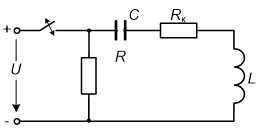 №ключU, BRк, ОмL, мГС, мкФR, Ом11размыкание526207100